Smlouva o pravidelném dohledu nad provozemAZhotovitel:	Seyfor, a.s.Sídlo: Drobného 555/49, Ponava, 602 00 BrnoKorespondenční adresa: Žižkova 708, 261 01 Příbram IIIČ: 01572377, DIČ: CZ01572377zastoupený: Roman Vinš funkce: ředitel Business UnitUživatel:	Výzkumný ústav živočišné výroby, v. v. i.Přátelství 815/109, 104 00 Praha UhříněvesIČ: 00027014 DIČ: CZ00027014 zastoupený: Dr.lng. Pavel Čermák funkce: ředitelse dohodli na uzavření této smlouvy.Předmět smlouvyPředmětem smlouvy je pravidelný dohled konzultačního a servisního charakteru nad rutinním provozem systému Byznys, který obsahuje programové řešení podnikového informačního systému uživatele.Pravidelný dohled bude vykonáván 1x (slovy jedenkrát) v měsíci.Místem vykonání pravidelné konzultace se stává Přátelství 815/109, 104 00 Praha Uhříněves.Smlouvaje uzavřena s uživatelem, se kterým je uzavřen a podepsán Předávací protokol na systém Byznys, který je v záruce po dodání systému Byznys nebo má uzavřenu a proplacenu Smlouvu o údržbě systému Byznys pro daný aktuální rok.Trvání smlouvySmlouvaje uzavřena na dobu od 1.10.2023 do 30.9.2024 (celkem 12 měsíců).Konzultační dny budou upřesněny vždy po oboustranné dohodě zhotovitele a uživatele.Finanční kalkulaceMěsíční finanční odměna za definovaný Předmět smlouvy (bod I.) a definované povinnosti zhotovitele (IV. bod) je stanovena částkou Kč 9 600,--.Daňový doklad je vystaven vždy k poslednímu dni aktuálního měsíce. Splatnost je stanovena na 10 pracovních dní. Pro případ prodlení s placením se účastníci vzájemně dohodli na smluvní pokutě ve výši 0,05 procent z dlužné částky za každý započatý den prodlení.Dopravné je stanoveno sazbou v ceníku zhotovitele platného ke dni uskutečnění služby a to za 1 km dle skutečnosti. Daňový doklad je vystaven po uskutečnění konzultačního dne.Povinnosti zhotoviteleZhotovitel jmenuje ze svých pracovníků jednoho do funkce exklusivního konzultanta pana Marka Karcola, který se tak stává zodpovědný za vykonání předmětu této smlouvy. V kompetenci zhotovitele je právo změnit tuto osobu a o tomto rozhodnutí neprodleně písemně informovat uživatele.Uživatel si povede „Provozní deník“ pro záznam všech požadavků nebo zjištěných problémů s provozem systému Byznys mezi jednotlivými konzultačními termíny.Exklusivní konzultant vykoná v dohodnutý termín pravidelnou konzultaci u uživatele v obvyklé délce 6 hodin. V případech, kdy konzultace bude delší, bude na zvážení exklusivního konzultanta, aby dle příčin prodloužení konzultace, požadoval či nepožadoval od uživatele úhradu vícenákladů dle platného ceníku.Exklusivní konzultant přijede na konzultaci náležitě připraven na základě informací poskytnutých mu před touto konzultací uživatelem v podobě zaslání Provozního deníku nebo i jinak formulovaných.Exklusivní konzultant může přivézt k uživateli aktuální kompilaci systému Byznys a provést její instalaci.Exklusivní konzultant na základě záznamů v Provozním deníku provede nápravy uváděných stavů a podá zástupci uživatele nebo jeho pracovníkům patřičné vysvětlení. O všem provede zápis do Provozního deníku.Bude-li uživatel vyžadovat práci nad rámec této smlouvy, exklusivní konzultant podnikne patřičné kroky, aby uživateli bylo vyhověno, je-li tak možné. Jedná se především o náměty k chování systému, programové úpravy, převody dat. Vyhovění uživateli se realizuje zásadně v písemné podobě, obsahují oficiálnívyjádření se k požadavku včetně event, cenové kalkulace a termínu vyřešení požadavku. Nejpozdější termín odpovědi uživateli je stanoven na 14 dní.V případě, že zhotovitel z důvodů vyšší moci (kalamita, nemoc, výpověď, ...) nemůže zajistit vykonání pravidelné konzultace exklusivním konzultantem dle bodu IV, je povinen o této situaci předem informovat zástupce uživatele telefonicky a následně písemně, nejpozději však do 8.00 hodin toho dne, kdy se má pravidelná konzultace vykonat a dohodnout s ním náhradní termín konzultace. Náhradní konzultace se musí uskutečnit do 7 kalendářních dní včetně. Ve výjimečném případě či při závažných důvodech na straně zhotovitele, je zhotovitel povinen zabezpečit konzultaci náhradním konzultantem v dočasné či trvalé podobě.Zhotovitel se zavazuje udržovat v tajnosti veškeré skutečnosti a data, ke kterým se dostane při plnění této smlouvy.Uživatel jmenuje jednoho ze svých pracovníků do funkce garanta uživatele na pozici aplikačního správce IS, který se tak stává zodpovědným a kompetentním pracovníkem za jednání s garantem zhotovitele.Uživatel je povinen zapisovat požadavky směřované na zhotovitele do „Provozního deníku“, jež je povinen zaslat zhotoviteli nejpozději tak, aby jemu došel 2 dny před termínem pravidelné konzultace a případně připojit formulaci dalších požadavků.Po dobu platnosti této smlouvy je uživatel povinen uzavírat se zhotovitelem Smlouvu o údržbě systému Byznys (není-li uživatel v záruce).Tato Smlouva je uzavřena dle zákona č. 89/2012 Sb. Občanský zákoník v platném znění a závazkové vztahy, založené touto Smlouvou, které v ní nejsou výslovně upraveny nebo jsou v rozporu s kogentními ustanoveními občanského zákoníku, se řídí příslušnými ustanoveními Občanského zákoníku, Autorským zákonem a dalšími obecně závaznými právními předpisy.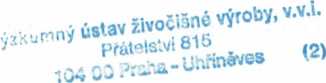 Datum: 2023.10.19zhotovitel